Curriculum Overview for Year 5/6 Hawks Autumn Term 1 (2018/2019)Reading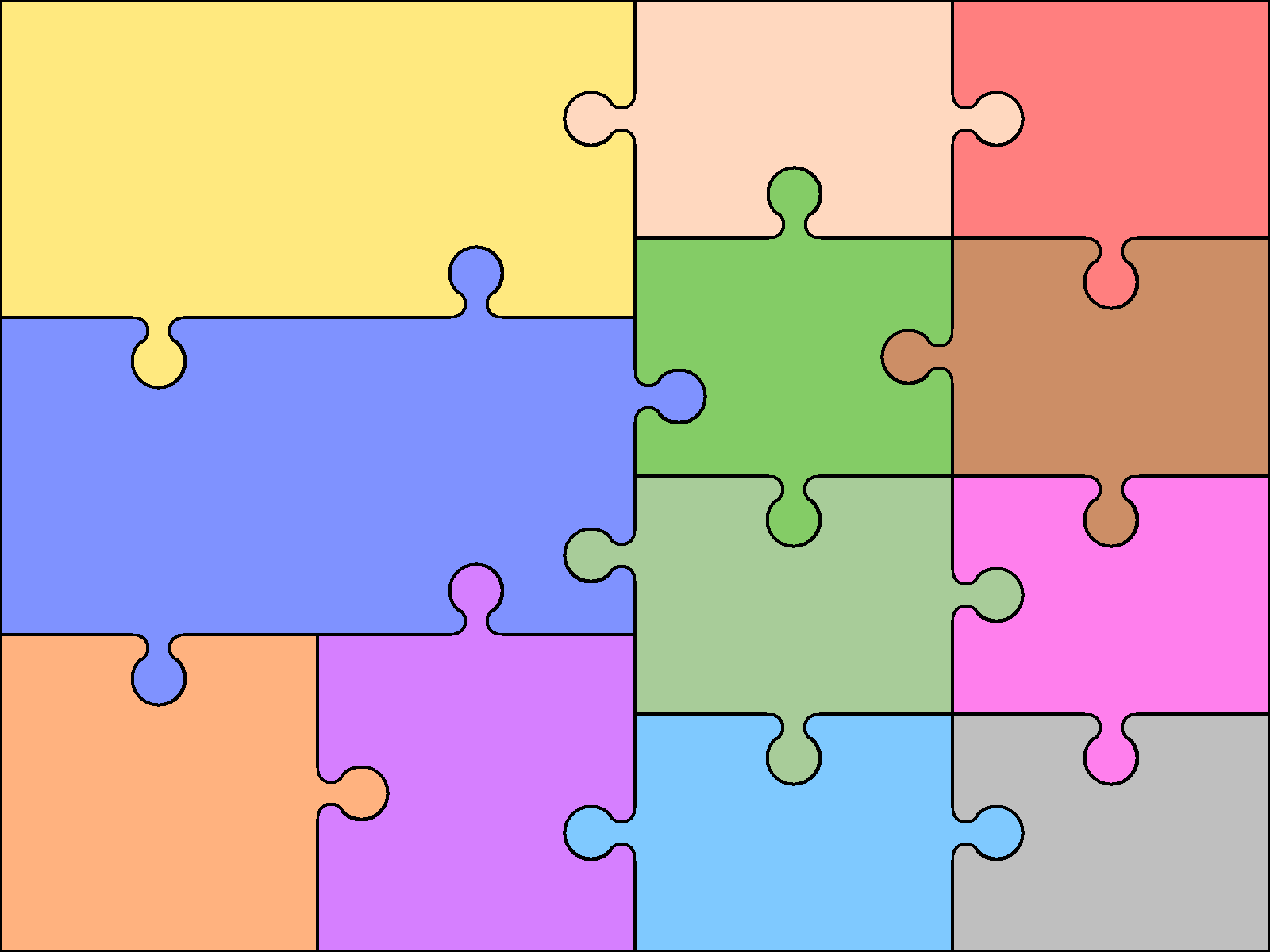 Kensuke’s KingdomChosen novel in classGuided reading booksEnglishWritingRecount: Biograohy Class Artist Josh Bryan Novel as a theme- narrativeNovel as a theme-balanced argumentsEnglishWritingRecount: Biograohy Class Artist Josh Bryan Novel as a theme- narrativeNovel as a theme-balanced argumentsGrammarAdverbialsSubject and objectActive and passivePerpositionsTypes of sentencesRevisionSpellingsArt & DesignSelf portraits in the style of the artist Josh Bryan Camouflage in the natural worldDaw and paint to experiment with camouflageManipulate digital media ComputingEsafety Digital researchReadingKensuke’s KingdomChosen novel in classGuided reading booksEnglishWritingRecount: Biograohy Class Artist Josh Bryan Novel as a theme- narrativeNovel as a theme-balanced argumentsEnglishWritingRecount: Biograohy Class Artist Josh Bryan Novel as a theme- narrativeNovel as a theme-balanced argumentsGrammarAdverbialsSubject and objectActive and passivePerpositionsTypes of sentencesRevisionSpellingsFrench AlphabetDays of the weekMonths of the year      PSHE and SMSC What does our family look like?New BeginningsDemocracyMathematicsPlace ValueAddition and SubtractionMultiplication and DivisionMathematicsPlace ValueAddition and SubtractionMultiplication and DivisionFrench AlphabetDays of the weekMonths of the year      PSHE and SMSC What does our family look like?New BeginningsDemocracyMathematicsPlace ValueAddition and SubtractionMultiplication and DivisionMathematicsPlace ValueAddition and SubtractionMultiplication and DivisionPhysical             EducationDance (evolution of dance over time)OAAHistory     MusicReligious	EducationHinduism; What is God like? ScienceEvolution and inheritanceLiving things and changeLiving things Animals and plants adapting to their environment ScienceEvolution and inheritanceLiving things and changeLiving things Animals and plants adapting to their environment GeographyWorld countriesUsing maps to focus on Europe, North and South America GeographyWorld countriesUsing maps to focus on Europe, North and South AmericaPhysical             EducationDance (evolution of dance over time)OAAHistory     MusicReligious	EducationHinduism; What is God like? ScienceEvolution and inheritanceLiving things and changeLiving things Animals and plants adapting to their environment ScienceEvolution and inheritanceLiving things and changeLiving things Animals and plants adapting to their environment GeographyWorld countriesUsing maps to focus on Europe, North and South America GeographyWorld countriesUsing maps to focus on Europe, North and South America